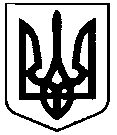 СВАТІВСЬКА МІСЬКА РАДАВИКОНАВЧИЙ КОМІТЕТРІШЕННЯвід  09 червня  2020 р.    	                    м. Сватове                                            № 56Про погодження місця розміщення тимчасових споруд       Керуючись ст.30 Закону України «Про місцеве самоврядування в Україні», Наказом Міністерства регіонального розвитку, будівництва та житлово-комунального господарства України від 21.10.2011 р. № 244 про Порядок розміщення тимчасових споруд для провадження підприємницької діяльності, Правилами благоустрою на території населених пунктів Сватівської міської ради, затверджених рішенням 23 сесії Сватівської міської ради 7 скликання від 27.08.2018 №23/26, Порядком проведення торговельної діяльності та надання послуг на території  м. Сватове (зі змінами) затвердженими рішенням 11 сесії Сватівської міської ради 6 скликання від 22.05.2012, розглянувши  заяву гр. Потапенко Оксани Миколаївни, про погодження місця розміщення тимчасових споруд  на майдані Злагоди, б\н (в міському парку відпочинку), виконавчий комітет Сватівської міської радиВ И Р І Ш И В:Погодити місце розміщення 2-х тимчасових споруд (торговельних павільйонів для впровадження підприємницькою діяльністю з літньою площадкою) гр. Потапенко Оксані Миколаївні за адресою: майдан Злагоди, б\н (в міському парку відпочинку) на земельній ділянці орієнтовною площею 100 м.кв.Гр. Потапенко О.М.:Укласти зі Сватівською міською радою договір тимчасового користування земельною ділянкою під тимчасовими спорудами при провадженні підприємницької діяльності (договір особистого строкового сервітуту) або інший встановлений законодавством договір.Укласти з міським комунальним підприємством «Сватове-благоустрій» угоду на вивіз сміття (згідно з нормами нагромадження) та обслуговування прилеглої території.Подати  зазначені п.2.6 Порядку розміщення тимчасових споруд для провадження підприємницької діяльності (затверджені Наказом Міністерства регіонального розвитку, будівництва та житлово-комунального господарства України від 21.10.2011 р. № 244) документи до відділу житлово-комунального господарства, містобудування, архітектури, енергетики та захисту довкілля Сватівської райдержадміністрації для оформлення паспорту прив’язки тимчасових споруд. Контроль за виконання даного рішення покласти на першого заступника міського голови Людмилу Жаданову.        Сватівський міський голова                                                                             Євген РИБАЛКО